Załącznik nr 1 do Zasad wydawania i publikowania wewnętrznych aktów prawnych w Uniwersytecie Opolskim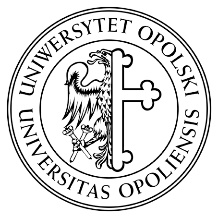 ZARZĄDZENIE nr   /Rektora Uniwersytetu Opolskiegoz dnia _____________________ r.w sprawie Na podstawie _________________________________________________________________ 
– Rektor Uniwersytetu Opolskiego zarządza:§ 1___________________________________________________________________________________________________________________________________________________________________________________________________________________________________________________________________________________________________§ 2__________________________________________________________________________________________________________________________________________________________________________________________________________________________________________________________________________________________________